Affordable Learning Georgia Textbook Transformation Grants Final Report for Mini-GrantsGeneral Information
Date: December 18, 2019Grant Round: ElevenGrant Number: M30Institution Name(s): University of North GeorgiaTeam Members (Name, Title, Department, Institutions if different, and email address for each):Project Lead: Hashim SaberCourse Name(s) and Course Numbers: Calculus I – Math 1450Final Semester of Project: FALL 2019If applicable to your project:Average Number of Students Per Course Section: 25Number of Course Sections Affected by Implementation of Revised Resources: 2-3 per semesterTotal Number of Students Affected by Implementation of Revised Resources: 50-75 per semester1.  Project NarrativeDescribe the course of your revision or ancillary creation project, includingA summary of your project’s purpose, plan, and timeline.Summary of Project’s Purpose: Our goal was to revise Calculus I materials (Class notes and online homework and assessment system using WeBWorK, a free online system) created in our previous grant # 264 -round 7. The main concern during the implementation process of the calculus I segment of our grant #264 was the inadequacy of the learning material in the textbook that we have used for Calculus I. Students who usually signed for this course end up majoring in Applied Sciences or Engineering Fields. In our mini-grant proposal, we proposed to use a Lyryx textbook product [Calculus: Early Transcendentals original text by D. Guichard edited by Lyryx Learning] to overcome this concern. Throughout the implementation process, we found that another Lyryx product serves the same purpose, help achieve the main goal stated above, and it is more compatible with our syllabus. Accordingly, the Lyryx Open Textbook we decided to use in this mini-grant is “Calculus: Early Transcendentals original text by D. Guichard edited by Lyryx Learning”. We also used this alternative textbook to develop the teaching and homework materials to make them available to our faculty and any other faculty who seek open resources materials for the Calculus I course. As stated in our proposal, we developed two different options to teach the course, namely zero-cost and low-cost approaches. They both share the fact that the e-textbook is available to students at no cost. The difference is in using the online homework and quiz/test delivery system as indicated in the Plan and Timeline below. Plan and TimelineBelow we give our proposed timeline and implementation process The original works which were revised or added to, with links.Original work on this project implemented under ALG Grant #264 Round 7. Related material of the original work is posted in the GALILEO Open Learning Materials repository under the following address:  https://oer.galileo.usg.edu/mathematics-collections/29/A narrative description of how the project’s plan was carried out.Class Notes: Class notes were collected from Lyryx products and organized and mapped to the objectives of the course offered at University of North Georgia. The sequence of the topics agrees with a typical Calculus I course and can be easily used in other universities who offer similar course. Classroom notes were given so students can print them in 4 slides per page for convenience – all are given in the zipped file.Online Homework System: Zero-Cost Option: Together with the notes, we developed sets of WeBWorK (homework delivery system) assignments labeled according the Lyryx textbook sections covered in the course. These assignments organized according to certain sections covered in class.Low-Cost Option: We used Lyryx assignment delivery system which costs students $39.95 per semester (log in instructions included in the appendix). we developed sets of Lyryx (homework delivery system) assignments labeled according the Lyryx textbook sections covered in the course. These assignments organized according to certain sections covered in class. This option might be more convenient to students who feel more comfortable working on assignments where most of the problems are selected from the textbook exercises. Lessons learned, including anything you would do differently next time.We believe that the Lyryx style textbooks are more attractive to students. Lyryx mathematics products are developed in Calculus I and Linear Algebra. We would like to team up with other faculty and Lyryx Learning Team to utilize the same style to develop materials in Calculus II, Differential Equations, and Statistics. We also would like to analyze and compare data collected from both zero-cost and low-cost options to test a hypothesis that students are more inclined towards a low option approach. We also would like to compare students’ achievement in both options.2.  Materials DescriptionDescribe all the materials you have created or revised as part of this project. These descriptions may be used in the GALILEO Open Learning Materials repository in the official description field. Lyryx  and WeBWorK Assignments arranged to match the class-notes and UNG syllabus: These assignments will be made accessible via a course code requested from eitherhashim.saber@ung.edu Or bikash.das@ung.eduClassroom Notes developed according to sections in Lyryx textbook. Below we will give a list of the Lyryx textbook sections’ lecture notes where the order chosen according to our UNG-Gainesville syllabus. (you may need to copy and paste the link in a browser for Links1&2)Please click on the link to access the Class Notes (Post Class) https://drive.google.com/drive/folders/1ap-JVuwYN3H5MDxMibgewG4YFsqwwnQ1?usp=sharing Please click on the link to access the Work Sheets (In Class) https://drive.google.com/drive/folders/1CKsylAr-KywmyrQFVOW6zHn8DzgrBU27?usp=sharing Please click on the link to access the Lyryx Calculus Bookhttps://drive.google.com/file/d/1uAaRxUOl0GCOyXARumh1QOwsxagYQQTq/view?usp=sharing Please click on the link to access the Lyryx Registration Announcementhttps://drive.google.com/file/d/1c4WnYWb6lntPqgg8s0jigfHyJDK3QRuS/view?usp=sharing Please click on the link to access the Calculus I Welcome Letterhttps://drive.google.com/file/d/1T3_1yEQRrXPMwEgLkSG7FMJQT_FTC5GQ/view?usp=sharing 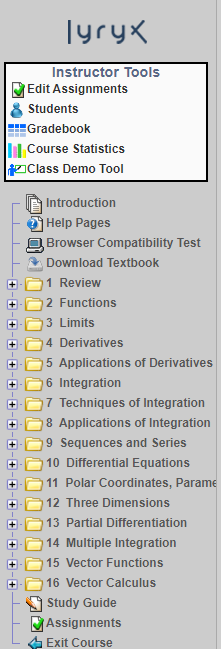 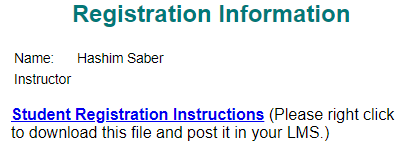 	Link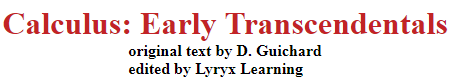 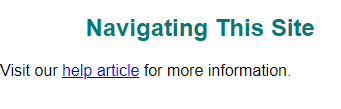 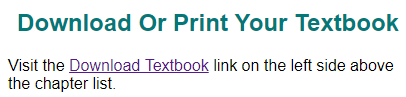 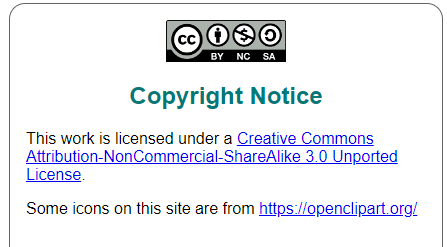 Calendar Used in Fall 2019 Calculus I section:Lyryx Page of the Homework Assignments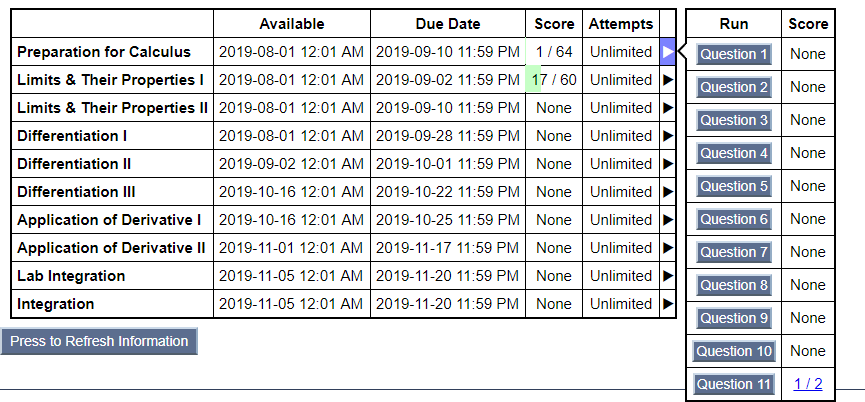 Details of the Labs (Unlimited attempts):Sample Lyryx Homework Assignment 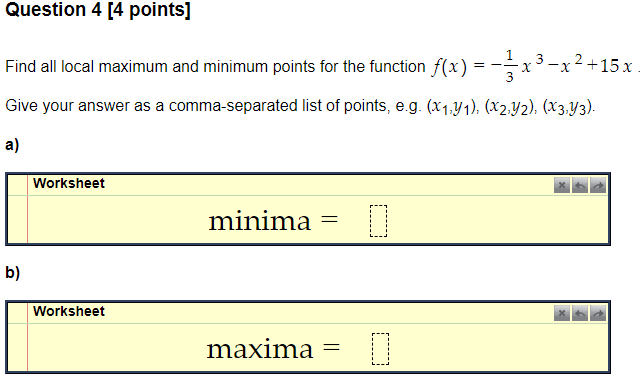 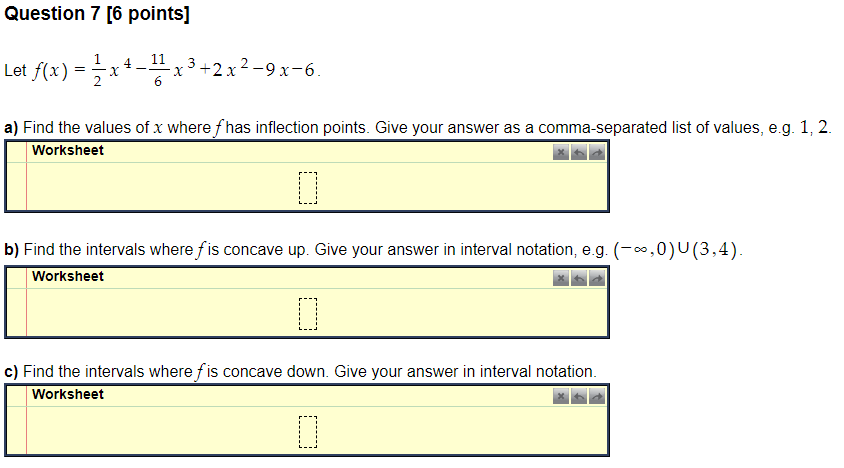 Supplementary Problems to the textbook exercises: As we stated in our proposal, one of the concerns that students who usually signed for this course end up majoring in Mathematics or Engineering Fields where supplementary and challenging problems are needed. Below, we will give a list of topics to be covered in the course together to their links to access their supplementary problems to the textbook exercises.Please click on the link to access the Supplementary Problems for Limits and Continuity from WeBWorKhttps://drive.google.com/file/d/10wWauHCszeoaN0eUauaDwTdimeh2lPIF/view?usp=sharing Please click on the link to access the Supplementary Problems for Basic Differentiation from WeBWorKhttps://drive.google.com/file/d/1PKvhD1Ib0V87rSdtZEbclsmDoCLIedWb/view?usp=sharing Please click on the link to access the Supplementary Problems for Product Rule for Trigonometric Functions from WeBWorKhttps://drive.google.com/file/d/1p1zFluF-IX89P4rDODE5e2gtpWywdH1M/view?usp=sharing Please click on the link to access the Supplementary Problems for Product Rule for Trigonometric Functions from WeBWorKhttps://drive.google.com/file/d/1p1zFluF-IX89P4rDODE5e2gtpWywdH1M/view?usp=sharing Please click on the link to access the Supplementary Problems for Derivatives of Exponential Functions from WeBWorKhttps://drive.google.com/file/d/1D3tXywMGXKDSPPO5MZP5QNwTCPxiqb4a/view?usp=sharing Please click on the link to access the Supplementary Problems for Derivatives of Logarithmic Functions from WeBWorKhttps://drive.google.com/file/d/1QH0I-QaHed3Di3O2NvO3fo4xUMcFGYb2/view?usp=sharing Please click on the link to access the Supplementary Problems for Derivatives of  Inverse Functions from WeBWorKhttps://drive.google.com/file/d/1Zn--Aepj7X14Lui8njVRVqb9_0RzJRMQ/view?usp=sharing Please click on the link to access the Supplementary Problems for Derivatives of  inverse Trigonometric Functions from WeBWorKhttps://drive.google.com/file/d/1ywkgJMOV7L21Ed4ZPpXAOS001nrw1WSx/view?usp=sharing Please click on the link to access the Supplementary Problems for Multiple Derivative Rules from WeBWorKhttps://drive.google.com/file/d/1BPJrQ6cORuRv2wXzE3Vl3Qg-rErM5Qou/view?usp=sharing Please click on the link to access the Supplementary Problems for Higher Order Derivatives from WeBWorKhttps://drive.google.com/file/d/1K_D0h5e-bmBVuWtVnY62Zxe5VyWXj35C/view?usp=sharing Please click on the link to access the Supplementary Problems for Application Differentiation from WeBWorK https://drive.google.com/file/d/1B6P7ESCwUenRKTKIdq_1sRzjUI_peJqd/view?usp=sharing 3. Materials LinksIf you are hosting your materials in places other than GALILEO Open Learning Materials, please provide these links in this section. Otherwise, leave blank. 4. Future PlansDescribe any planned or actual papers, presentations, publications, or other professional activities that you expect to produce that reflect your work on this project.Our plan is to present our product to other faculty in one of the weekly departmental colloquium sessions.  We will also put together a poster of our product and present it in one of the conferences that focus on teaching and learning.Describe any plans to revise or add to these materials in the future. Our team has experience in teaching linear algebra and other math courses for math major students and non-math major students. We believe that the Lyryx style textbooks are more attractive to students. Lyryx mathematics finished products are developed in Calculus I and Linear Algebra. We would like to team up with other faculty and Lyryx Learning Team to utilize the same style to develop materials in Calculus II, Differential Equations, and Statistics. We would like to teach linear Algebra classes using both approaches and improve the materials based on the results of this teaching. We will be able to see how students react to lectures notes and assignments and revise them accordingly.We would also like to analyze and compare data collected from both zero-cost and low-cost options to test a hypothesis that students are more inclined towards a low option approach vis a zero-option approach. In addition, we would like to compare students’ achievement in both options.AppendixInformation about purchasing a hardcopy of the Lyryx textbook:If students would like to buy a hard copy of the textbook, the cost is $13.49 https://www.amazon.com/Calculus-Early-Transcendentals-David-Guichard/dp/1501075586  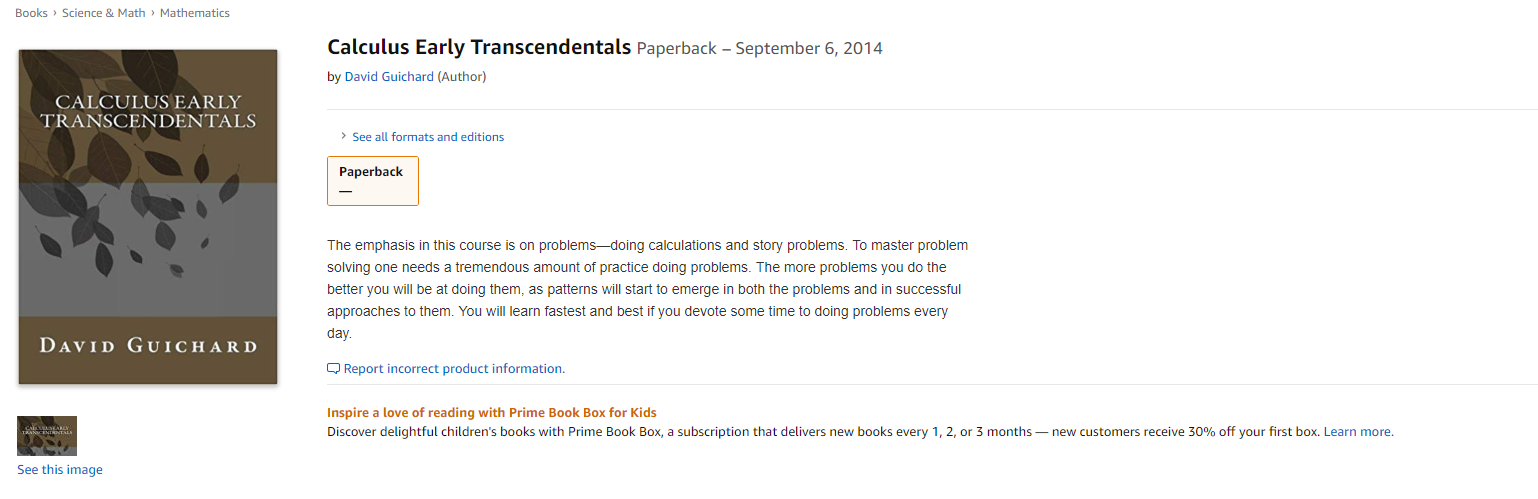 Information about using the Lyryx Online Assessment tool:The cost of the Lyryx Online assessment is $39.95 [https://login.lyryx.com/unprotected-servlets/StudentRegisterServlet?course=LILA1_2136]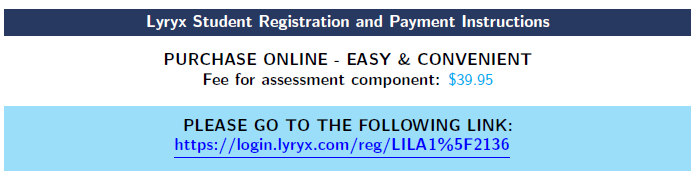 Bikash C DasAssociate ProfessorBikash.Das@ung.eduHashim SaberProfessorHashim.saber@ung.eduProposedAction TakenMAY 2019 – JUNE 2019. Review class notes material and develop class notes using the new proposed textbook. Class notes match the course objectives stated in the mathematics department syllabus. The Lyryx Open Textbook used for the class-notes is “Calculus: Early Transcendentals original text by D. Guichard edited by Lyryx Learning”This item was completed, and 20 class-notes were developed based on the proposed Lyryx textbookJUlY 2019. Review all WeBWorK assessment materials and develop additional sets to match the sections in the new textbook. This part and the developed class notes will be the zero-cost option package.We developed WeBWorK homework assignments that go together with the class-notes. Instructors who choose the zero-cost option will utilize these assignments. This is a zero-cost to students.JULY 2019-AUGUST 2019. Develop new assessment materials using Lyryx system. This will include homework and quiz problems selected from the new textbook. This part and the developed class notes will comprise the low-cost option package.We developed Lyryx assessment homework assignments that go together with the class-notes. This is a low-cost ($48.05) to students per semester.December 2019. Submit the final report and make all class materials available to University of North Georgia faculty and other compasses faculty who opt to use Open resources in teaching their course.In the Material Description Section, we give a table that summarizes the sections covered in the textbook together with the class-notes, the WeBWorK based, and Lyryx based assignments.In the Material Description Section, we give a table that summarizes the sections covered in the textbook together with the class-notes, the WeBWorK based, and Lyryx based assignments.Week #Mondays, Tuesdays, Wednesdays and ThursdaysLyryx Assignments 1Aug19-Aug23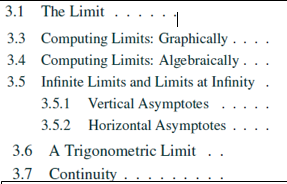 Test#1 (9/12) [Chapter 3]2Aug26-Aug 30Test#1 (9/12) [Chapter 3]3Sept 2-Sept 6  (Monday 9/2 Holiday)Test#1 (9/12) [Chapter 3]4Sept 9-Sept 13Test#1 (9/12) [Chapter 3]5Sept16-Sept20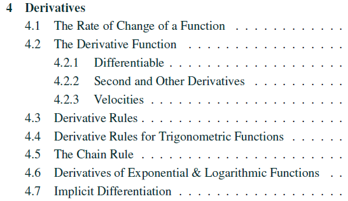 Test#2 (Oct 3) [Chapter 4: 4.1 to 4.7]6Sept23-Sept27Test#2 (Oct 3) [Chapter 4: 4.1 to 4.7]7Sept 30-Oct 4Test#2 (Oct 3) [Chapter 4: 4.1 to 4.7]8Oct 7-Oct 11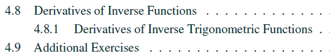 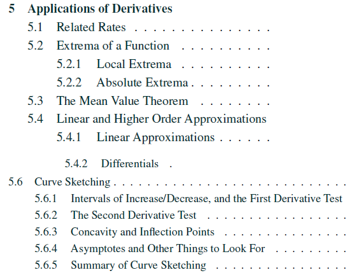 Test#3 (10/31)[Chapter4 (4.8 & 4.9) and Chapter 5]8Oct 7-Oct 11Test#3 (10/31)[Chapter4 (4.8 & 4.9) and Chapter 5]9Oct 14-Oct 18Test#3 (10/31)[Chapter4 (4.8 & 4.9) and Chapter 5]10Oct21-Oct 25Test#3 (10/31)[Chapter4 (4.8 & 4.9) and Chapter 5]11Oct 27-Nov 1Test#3 (10/31)[Chapter4 (4.8 & 4.9) and Chapter 5]12Nov 4 – Nov 85.7 Optimization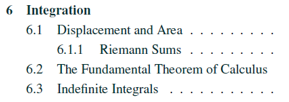 Test#4 (11/21) [section 5.7 and Chapter 6]13Nov 11–Nov155.7 OptimizationTest#4 (11/21) [section 5.7 and Chapter 6]14Nov18– Nov225.7 OptimizationTest#4 (11/21) [section 5.7 and Chapter 6]15Nov25– Nov29Fall Break - Thanksgiving16Dec 2– Dec 6     Final Exam Review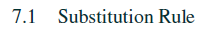 17Dec9 – Dec14Final Exam - Monday Dec 9, 2019 10:20am-12:20pm Final Exam - Monday Dec 9, 2019 10:20am-12:20pm Lab TitleNumber of ProblemsPreparation for Calculus11Limits & Their Properties I12Limits & Their Properties II11Differentiation I12Differentiation II15Differentiation III11Application of Derivative I10Application of Derivative II10Lab Integration10Integration10